MONTHLY ACTIVITY REPORT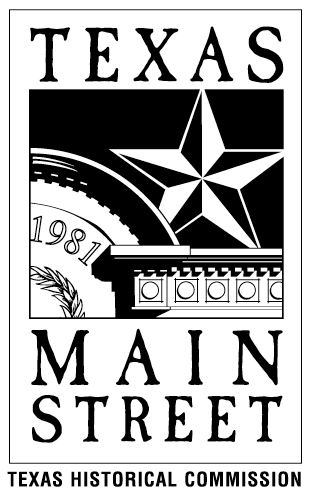 Your monthly activity report is due the 10th of each month. Please use this electronic version and email to mainstreet-reports@thc.state.tx.us. CITY: MineolaMONTH:  OctoberDATE SUBMITTED: Nov. 13, 2018Main Street Program DetailsMain Street Manager Name: Doris NewmanNumber of Main Street Board Members: 10Date(s) of Board Meeting(s): Oct. 17				Number of Board Members Present: 8Main Street Website:Social Media Links (facebook/twitter/etc): FB Mineola Main Street Amtrak FestOther Main Street Web Links: Mineola, Tx; Mineola Museum, Mineola Farmers Market – all Facebook pagesPlease list meeting dates and activities for the following committees. Insert more rows as necessary. If the committee did not meet this month, please mark N/A. If you do not have a traditional committee structure, please report on projects/activities occurring under each of the four points and their outcomes. ORGANIZATION: Number of Committee Members: ECONOMIC RESTRUCTURING:  Number of Committee Members: PROMOTIONNumber of Committee Members: DESIGNNumber of Committee Members: This monthly report is intended to help you, your stakeholders, and Main Street staff track how you are achieving Main Street goals under the Four Points. Your notes below should reflect that.Highlights of the Month (include accomplishments/completed projects in the past month): Moving forward with construction of mini railroad track at Iron Horse Square Park. Made presentation in October meeting to Mineola City Council about cumulative reinvestment numbers.Challenges: (list critical issues, problems, or concerns from the past month):  drainage during very high rainfalls. City staff met with business owner to try to resolve.Partnerships (Ongoing and New Relationships): Mineola Chamber of Commerce, Mineola Civic CenterOutlook (list goals and challenges for the future):  Optimistically anticipating my first Christmas season as a main street manager with several activities, including free carriage rides downtown and a tour of homes, under Main Street and Landmark Commission Boards.Public Improvement Projects. Describe any plans for upcoming projects (i.e. streetscapes); please provide anticipated timeline (Month/Year). Note: this is intended to be a short description so that Texas Main Street Staff are prepared to assist you if needed. It is not intended to replace quarterly reinvestment reporting. Private Improvement Projects. Describe any private renovations/improvement projects happening in your downtown. Note: this is intended to be a short description so that Texas Main Street Staff are prepared to assist you if needed. It is not intended to replace quarterly reinvestment reporting. New people have taken ownership of our Beckham Hotel and we look forward to improvements to what we hope will be a jewel in our downtown.Other Main Street Activities (describe any other Main Street activities you participated in during the month): Our monthly meeting was our annual retreat for which we tackled an optimistic agenda. Hearty discussion occurred on fundraiser, Christmas decorations and Farmers Market.Press Coverage of Your Main Street Program (please list and provide links of any press coverage of your Main Street program or events/positive coverage /new developments happening in downtown): County Line regional arts publication, Visit Mineola – a Small Town with a Big Heart, http://www.countylinemagazine.com/September-October-2018/Visit-Mineola--a-Small-Town-with-a-Big-Heart/; KMOO radio interview; Wood County Monitor pg 1A Mineola one of three entities receiving state economic development award, car show coming to Main Street http://cdn2.creativecirclemedia.com/bluebonnet/files/20181023-170844-Wood%20County%20Monitor%2010-24-18.pdfUpcoming Events. Please list any downtown events in the next two months to be included in the Main Street Matters e-newsletter. Please give date, time, title of event, short description, and web/social media links for more information (if applicable)Friday, Nov. 30, Main Street Window Decorating Contest in downtown; Saturday, Dec. 1 Music on Main Street 1-4 p.m., Tour of Homes 1-4 p.m. and carriage rides 2-5 p.m. Christmas parade, sponsored by our chamber of commerce; Saturday, Dec. 15 11 a.m. – 3 p.m. Santa at his Little Red House behind Mineola Historical Museum; Friday, Jan. 25, 2019 10:30 a.m. to 1 p.m. Museum Taters & Trimmings baked potato fundraiserSuggestions for Texas Main Street Center (list suggestions on services or training topics; new resources; questions):Meeting Date(s) Must include Month and DayMain Street Annual Retreat 10/17/18Description of projects or activitiesDiscussion of fundraisers, decorations & farmers marketOutcome of MeetingChose theme for wine train10/11/18 Landmark Commission meetingIron Horse SquarePreparations for Saturday workdays10/16/18 Museum Board meetingDocent appreciation luncheonAgreed upon details for eventMeeting Date(s) Must include Month and DayDescription of projects or activitiesOutcome of MeetingMeeting Date(s) Must include Month and DayPlaced full page ad of Mineola events in regional arts publicationDescription of projects or activitiesOutcome of MeetingMeeting Date(s) Must include Month and DayDescription of projects or activitiesOutcome of Meeting